Mathematics• Count backwards through zero to include negative numbers. • Compare and order numbers beyond 1,000. • Compare and order numbers with up to 2 decimal places. • Read Roman numerals to 100. • Find 1,000 more/less than a given number. • Count in multiples of 6, 7, 9, 25 and 1000. • Recall and use multiplication and division facts of all tables to 12x12. • Recognise place value of any 4-digit number. • Round any number to the nearest 10, 100 or 1,000. • Round decimals with 1dp to nearest whole number. • Add and subtract: o Numbers with up to 4-digits using written columnar method. 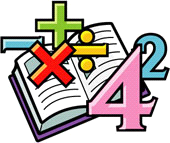 • Multiply: o 2-digit by 1-digit o 3-digit by 1-digit • Count up/down in hundredths. • Recognise and write equivalent fractions • Add and subtract fractions with same denominator. • Read, write and convert time between analogue and digital 12 and 24 hour clocks. Kirk Smeaton Church of England Primary School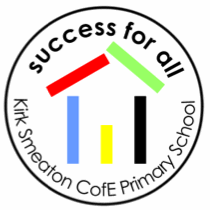 End of Year Expectationsfor Year 4This booklet provides information for parents and carers on the end of year expectations for children in our school. We have identified these expectations as being the minimum requirements your child must meet in order to ensure continued progress throughout the following year. All the objectives will be worked on throughout the year and will be the focus of direct teaching. Any extra support you can provide in helping your children to achieve these at home would be appreciated. If you have any queries regarding the content of this booklet or want support in knowing how best to help your child, please talk to your child’s teacher.Reading• Give a personal point of view on a text. • Re-explain a text with confidence. • Justify inferences with evidence, predicting what might happen from details stated or implied. • Use appropriate voices for characters within a story. • Recognise apostrophe of possession (plural) • Identify how sentence type can be changed by altering word order, tenses, adding/deleting words or amending punctuation. • Explain why a writer has used different sentence types or a particular word order and the effect it has created. • Skim & scan to locate information and/or answer a question. 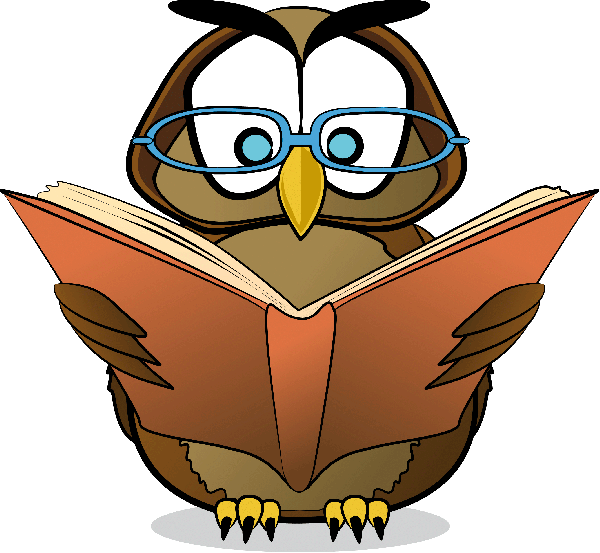 Writing• Vary sentence structure, using different openers. • Use adjectival phrases (e.g. biting cold wind). • Use appropriate choice of noun or pronoun. • Use fronted adverbials. • Use apostrophe for plural possession. • Use a comma after fronted adverbial (e.g. Later that day, I heard bad news.). • Use commas to mark clauses. • Use inverted commas and other punctuation to punctuate direct speech. • Use paragraphs to organise ideas around a theme. • Use connecting adverbs to link paragraphs. • Write with increasing legibility, consistency and fluency. 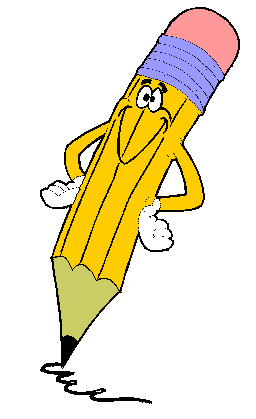 